PEMANTAUAN KEMAJUAN PENELITIAN DOSENJudul Penelitian	:Peneliti Utama		: NIDN			: Program Studi		: Lama Penelitian	: Biaya yang disetujui	: Sumber Pembiayaan	: Skor: Capaian penelitian: Skor 5 = > 75 %, 4 = 51-75 %, 3 = 25-50 %, 2 = < 25 %, 1=belum dilaksanakanPublikasi ilmiah dalam jurnal internasional/nasional terakreditasi: Skor 4 = published/accepted,3 = submitted, 2 =draft 1=belum ada. Kesesuaian penelitian dengan usulan: Skor 3=semua variable sesuai, 2=sebagian variable sesuai, 1 = tidak ada variable yangs sesuai Integritas, dedikasi dan kekompakan tim peneliti = 1 = buruk, 2=kurang, 3=cukup, 4=baik, 5=sangat baikKomentar Pemantau :............................................................................................................................................................................................................................................................................... Surakarta……………………………………….						Penilai         	(……………………………………)Keterangan :Skor > 375 	= Baik Sekali (dapat dilanjutkan)Skor 300 – 374 	= Baik (dapat dilanjutkan dan perlu perhatian)Skor 200 – 299 	= Cukup (dapat dilanjutkan dengan pemantauan)Skor < 200	= Kurang (Tidak dapat dilanjutkan)FORMAT PEMANTAUANKEGIATAN PENELITIAN DOSENIdentitas PenelitianJudul penelitian		: Ketua peneliti		: Perguruan Tinggi-Prodi	: Anggaran penelitian	: Lokasi kegiatan		: Laboratorium/lapangan*)  Lain-lain, sebutkan…………………………………………….Nama/Alamat lokasi	: Substansi Pemantauan               Keterangan:              *) coret yang tidak perlu    **) data dasar/foto/laporan FORMAT PENILAIAN LAPORAN PENELITIANDOSEN (LPPM)               Nama Penilai	: ………………………………………………….Catatan:Skor		: 1, 2, 3, 4, 5Nilai		: Bobot x SkorPassing grade	: kurang baik = 100 - <300, baik = 300 – 400,   sangat baik: >400Surakarta,………………..   Penilai (…………………………………)    NIDN………………..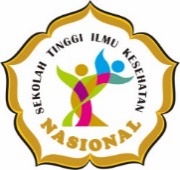  REKAMAN MUTU Monev PENELITIANNomor Dokumen:001/RM/LPPM REKAMAN MUTU Monev PENELITIANRevisi:01 REKAMAN MUTU Monev PENELITIANHalaman:6 dari 13 REKAMAN MUTU Monev PENELITIANTanggal:22 September 2022No.Komponen PenilaianKeteranganKeteranganKeteranganKeteranganSkorBobotNilai1Capaian penelitian<25%25-50%51-75%>75%301Capaian penelitian302.Publikasi JurnalDraftSubmittedAcceptedPublished402.Nasional/Internasional403.Kesesuaian penelitian dengan usulanKesesuaian penelitian dengan usulanKesesuaian penelitian dengan usulanKesesuaian penelitian dengan usulanKesesuaian penelitian dengan usulan204.Integritas, dedikasi dan kekompakan tim penelitiIntegritas, dedikasi dan kekompakan tim penelitiIntegritas, dedikasi dan kekompakan tim penelitiIntegritas, dedikasi dan kekompakan tim penelitiIntegritas, dedikasi dan kekompakan tim peneliti10JumlahJumlahJumlahJumlahJumlahJumlahCara pemantauan           : Tinjauan lapangan/ lab/wawancara                                               Lain-lain, sebutkan ..........................**)Pelaksanaan penelitian   : Sesuai/tidak sesuai dengan rencana*)Tanggal mulai            : Tanggal selesai          : Peranan LPPM di perguruan tinggi penelitiSeleksi usul penelitian                               : YA/Tidak*)Menyelenggarakan seminar proposal          : YA/Tidak*)Memantau pelaksanaan penelitian             : YA/Tidak*)Menyelenggarakan seminar hasil                : YA/Tidak*)Menggandakan laporan                              : YA/Tidak*)Mengirim laporan                                      : YA/Tidak*)Meminta artikel ilmiah untuk  publikasi      : YA/Tidak*)Layanan lainnya, sebutkan                         : ..............................Keterkaitan penelitian dengan program           : ………………………………………     pendidikan di institusi asal                             Dalam pelaksanaan penelitian adakah             : ………………………………………yang tidak sesuai dengan usul penelitian            Bila ada sebut dan jelaskan penyebab             :...............................     Ketidaksesuaian                                             Masalah yang dihadapi peneliti dan                : …………………………………….     upaya mengatasinya                                      Keterkaitan penelitian dengan program          : …………………………………….     lain (lab, jurusan, fakultas, puslit*)           Publikasi                                                       : ada/tidak ada*)Kesesuaian dengan RIP                                   : …………………………………….Feed back Dosen dan Mahasiswa Pelaksana     : …………………………………….Penilaian umum dan saran                             : …………………………………….Tindak Lanjut dan Saran Perbaikan                : …………………………………….                                                                        Surakarta, …………………………          Mengetahui,          Ketua LPPM                                                          Pemantau  Tri Harningsih, S.Si, M.Si                                     ………………………………………..      NIDN : 0626087902                                             NIDN : ………………………NOKOMPONENBOBOTSKORNILAIIHASIL PENELITIANKesesuaian dengan tujuanKedalaman bahasan dan acuan yang dipakaiOriginalitasMutu Hasil10101010IILUARAN PENELITIANJurnal SasaranPengayaan materi pembelajaranHKI151520IIISINOPSIS PENELITIAN LANJUTANTopik, perumusan masalahRancangan penelitian55Jumlah100